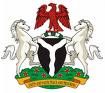 REPORT TO THIRD QUARTER 2015 MEETING OF THE CAPITAL MARKET COMMITTEE OF THE SECURITIES AND EXCHANGE COMMISSION – NOVEMBER 20, 2015Federal Government of Nigeria Bonds: Q1 – Q3 2015Primary MarketTable 1: Issuance and Redemption (N’ Billion)*Includes special allotments totaling N150.02 billionTable 2: Auctions Results (N’Billion)Secondary MarketTable 3: OTC Market and The Nigerian Stock Exchange (N Million)Recent DevelopmentsRestructuring of Sub-national Commercial Bank Loans into FGN Bonds by the DMO(N575.5bn; 23 States; 15Banks).The phasing out of FGN Bonds from the JP Morgan Government Bond Index-Emerging Markets was completed on October 30, 2015. Barclays Capital has indicated it would start taking out FGN Bonds from its Emerging Markets-Local Currency Bond Index from February 2016.Debt Management Office,The Presidency,Plot 447 / 448, Constitution Avenue,Central Business District,P.M.B. 532 Garki, Abuja – Nigeria.Tel: 234-9-6725629.Email: enquiries@dmo.gov.ngWebsite: www.dmo.gov.ngNovember 20, 2015QuarterNew IssuesRedemptions1314.92-2274.62535.003159.00Total748.54*535.00QuarterDescription15.10% FGN APR 201715.54% FGN FEB 202014.20% FGN MAR 202412.1493% FGN JUL 2034TOTALSUBSCRIPTION RATE (%)1Allotted24.00120.4294.0076.50314.92118.211Subscription56.6591.718116.62107.27372.26118.211Av. Marginal Rate15.2000515.5400%15.9393%16.1079%-118.212Allotted-104.31100.3170.00274.62196.622Subscription-139.03227.569173.35539.955196.622Av. Marginal Rate-14.806%13.7349%14.196%-196.623Allotted-88.00-71.00247.943Subscription-232.48-161.48247.943Av. Marginal Rate-15.5426%-15.4899%247.94QuarterNumber of TransactionsFace ValueConsiderationNumber of TransactionsConsiderationOTC MarketOTC MarketOTC MarketThe NSEThe NSE121,5664,125,988.403,995,301.742765,126.24226,3654,229,886.344,389,993.413279,534.46321,4863,930,253.715,516,808.664450,583,.19Total69,41712,286,128.4513,902,103.81103195,243.89